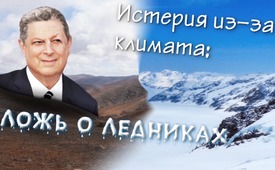 Истерия из-за климата: ложь о ледниках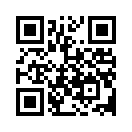 Истерики климата уже годами оповещают, что ледники тают. Но в действительности ледники ещё есть. Некоторые даже выросли. Раздувают ли здесь заново панику без основания?&quot;Мнение без прикрас&quot; сегодня с Манфредом Петричем, владельцем интернет-платформы: &quot;Всё звук (шум)  и дым&quot;.

В удостоенном наград фильме 2007 года &quot;Неудобная правда&quot; бывший вице-президент США Эл Гор предсказал несколько сценариев ужаса. Однако наиболее существенные из них не состоялись: антарктические льды не исчезли, их площадь даже увеличилась. Полярные шапки всё ещё существуют. Количество ураганов во всём мире в среднем не увеличилось, но в течение десятилетий непрерывно сокращалось. Прибрежные мегаполисы ‒ Лондон, Нью-Йорк, Амстердам и другие ‒ отнюдь не находятся под водой. И сегодня на горе Килиманджаро в Африке всё ещё лежит снег. Предсказанное Гором достижение в 2016 году точки абсолютной жары, после которой невозможен возврат, не наступило.

Но в то время, когда такие ужасные сценарии изменения климата унифицированными СМИ постоянно освещаются и распространяются, потом, когда такие прогнозы не сбываются, всегда преобладает абсолютное, можно сказать неловкое молчание. 
Манфред Петрич в своей статье от 10 июня 2019 года затронул, например, такой случай: до осени 2018 года посетители Национального парка Гле́йшер в США могли видеть афишу: &quot;Прощайте, ледники: из-за антропогенного изменения климата, как показывают компьютерные модели, к 2020 году все ледники исчезнут&quot;. Об этом &quot;исчезновении к 2020 году&quot; широко сообщалось в New York Times, National Geographic и многих других международных средствах массовой информации. В Википедии вы можете прочитать целую статью об уменьшении ледников Национального парка. 

Однако сейчас исследовательскими группами из Университет Лисандра Спунера, которые посещают парк каждый сентябрь и осматривают ледники, установлено, что самые известные ледники парка, такие как ледник Гриннелла и ледник Джексона, даже выросли с 2010 года, а ни в коем случае не сократились! И все остальные ледники всё ещё там. То есть то, что на самом деле произошло, прямо противоположно тому, что выглядело таким ужасным в предсказании.

Манфред Петрич пишет об этом: (голос диктора) „Вместо того, чтобы привлечь внимание посетителей к тому, что ледники не исчезли вопреки их прогнозам, а даже выросли, администрация парка ничего не сказала, а только удалила эту афишу. Средства массовой информации также не были проинформированы. Она не хочет признавать свою ошибку&quot;.
Теперь послушайте, какой вывод делает Петрич о том, что ледники исчезают: (голос диктора) „Каждый, кто серьёзно относится к климату и ледникам, а не паникует, знает, что ледники образовались только в Малом ледниковом периоде 500 лет назад, и мы выходим из этого холодного периода. Поэтому ледники уменьшаются с 1850 года. Это не имеет никакого отношения к выбросам CO2.
Малый ледниковый период был периодом относительно прохладного климата с начала 15 века до 19 века.
Это означает, что климат постоянно меняется, всегда менялся и будет меняться. Существует естественная смена холодных и тёплых периодов, которая зависит от Солнца.
Поэтому ледники регулярно растут и сокращаются с некоторым замедлением. Поскольку среднемировые температуры не повышались более 10 лет, некоторые ледники вновь растут, как, например, в Национальном парке Гле́йшер. […]
Изменение климата и смена холодных и тёплых периодов совершенно естественны. […]
Разве полное исчезновение ледников каким-то образом повредило цивилизации того времени в Европе? Нет. Поэтому утверждение климатических истериков о том, что исчезновение ледников уничтожит наше общество ‒ полная чушь и ложь&quot;.от ddИсточники:KENT-DEPESCHE 09+10/2019, S.11+18
http://alles-schallundrauch.blogspot.com/2019/06/der-irrglaube-der-glaubigen-der.htmlМожет быть вас тоже интересует:#Izmenenijeklimata - Изменение климата - www.kla.tv/IzmenenijeklimataKla.TV – Другие новости ... свободные – независимые – без цензуры ...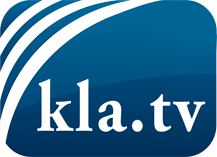 О чем СМИ не должны молчать ...Мало слышанное от народа, для народа...регулярные новости на www.kla.tv/ruОставайтесь с нами!Бесплатную рассылку новостей по электронной почте
Вы можете получить по ссылке www.kla.tv/abo-ruИнструкция по безопасности:Несогласные голоса, к сожалению, все снова подвергаются цензуре и подавлению. До тех пор, пока мы не будем сообщать в соответствии с интересами и идеологией системной прессы, мы всегда должны ожидать, что будут искать предлоги, чтобы заблокировать или навредить Kla.TV.Поэтому объединитесь сегодня в сеть независимо от интернета!
Нажмите здесь: www.kla.tv/vernetzung&lang=ruЛицензия:    Creative Commons License с указанием названия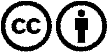 Распространение и переработка желательно с указанием названия! При этом материал не может быть представлен вне контекста. Учреждения, финансируемые за счет государственных средств, не могут пользоваться ими без консультации. Нарушения могут преследоваться по закону.